Fiche de renseignements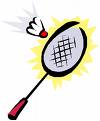 9-16 ansLes volants de Nambsheimvdn68740@gmail.comhttp://lesvolants.eklablog.com/Saison 2019-2020L’ENFANTNom : …………………………………….				Sexe : M / FPrénom : …………………………………..			Date naissance : ……………………….LES PARENTS OU REPRESENTANTS LEGAUXAUTRES INFORMATIONS :En cas de fièvres, douleurs, ou autres symptômes grippaux, merci de ne pas participer aux séances.Je m’engage à alerter le responsable si je suis testé positif au Covid-19Renseignements utiles concernant la santé de l’enfant (allergies, troubles…)DROIT A L’IMAGE :Dans le cadre des activités de badminton, des photos peuvent être réalisées.J’autorise la publication de photographies sur laquelle apparaît l’enfant sur le blog des VDN ASSURANCEL’enfant est assuré(e) en responsabilité civile (obligatoire).Je m’engage à fournir un certificat médical autorisant la pratique du badminton de mon enfantURGENCES Le responsableM. Charles BASTIENNOM/PrénomAdresseTél PortableAdresse mailPersonnes à prévenir en cas d’urgenceTéléphone